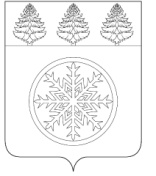 РОССИЙСКАЯ ФЕДЕРАЦИЯИРКУТСКАЯ ОБЛАСТЬД у м аЗиминского городского муниципального образованияРЕШЕНИЕот 28.09.2023		г. Зима			№ 295О внесении изменений в Положениео передаче в безвозмездное пользованиеимущества Зиминского городскогомуниципального образованияВ целях упорядочения отношений по передаче имущества Зиминского городского муниципального образования по договорам безвозмездного пользования, эффективного управления муниципальной собственностью, руководствуясь статьями 689-701 Гражданского кодекса Российской Федерации, статьями 16, 51 Федерального закона от 06.10.2003 № 131-ФЗ «Об общих принципах организации местного самоуправления в Российской Федерации», статьей 36 Устава Зиминского городского муниципального образования, Дума Зиминского городского муниципального образования Р Е Ш И Л А:1. Внести в Положение о передаче в безвозмездное пользование имущества Зиминского городского муниципального образования, утвержденное решением Думы Зиминского городского муниципального образования от 26.01.2023 № 258 (далее - Положение) следующие  изменения:1.1. В пункте 1.3. Положения исключить слова «движимое имущество»;1.2. В подпункте «а» пункта 2.6. Положения слова «в случаях, установленных законодательством Российской Федерации» заменить словами «в случаях, указанных в пункте 1.2. настоящего Положения».2. Опубликовать настоящее решение в газете «Сибирский город» и разместить на официальном сайте администрации Зиминского городского муниципального образования в информационно-телекоммуникационной сети «Интернет».3.Настоящее решение вступает в силу после его официального опубликования. Председатель ДумыЗиминского городскогомуниципального образования___________ Г.А. ПолынцеваМэр Зиминского городского муниципального образования  ____________ А.Н. Коновалов